DUNEDIN METHODIST PARISH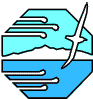 Finding Good in everyone   Finding God in everyonewww.dunedinmethodist.org.nzFind us on Facebook:  Dunedin Methodist ParishCHANGE TO THE PREACHING PLANOn Sunday 6th February Rod and David are swapping. David will now take the Mornington Service as he has been asked to baptize a child that day. Unfortunately, in order to manage numbers, the baptism will be after our main service.TWO APPEALS TO HELP THE PEOPLE OF TONGAIf you Would Like to Give Food and Toiletries To Send to Tonga the Mission Is Helping.Mālō e lelei - if you would like to support those impacted by the Tongan eruption and tsunami, you can donate items at 158 Oxford Street, South Dunedin (the MMS Pink Room).Masks, water, canned foods, flour, rice, sugar, oil, noodles, toilet paper and personal hygiene products would all be gratefully received (provided items don't expire before July 2022) and will be given to the Dunedin Tongan community to send to their families in Tonga.Donations will be accepted until 5.30pm on Friday 28 January (note: due to Covid-19 restrictions anyone dropping off items must wear a mask and have a vaccine pass available).Please share this with anybody in Dunedin who may be able to donate.Also some ideas of canned food that they prefer:Canned Fruit, Spaghetti, Corned Beef & Tin FishThanks in advance! Appreciate all the help!CWS APPEAL FOR TONGAYou can donate money either thorough the designated plate in Church or by direct deposit or by telephoneMake a direct deposit:Name of Account: Christian World ServiceANZ Account number: 06 0817 0318646 00Email your postal details to cws@cws.org.nz if you would like a tax receiptPhone:  0800 74 73 72 during office hours for credit or debit card donations over the phone.Remember: all donations of $5 or more are tax deductible.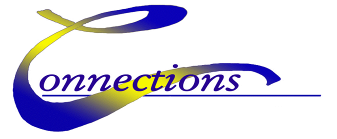 WISDOM LIVESWhen I put together a roster for Connections articles for the first quarter of this year I omitted January, we would start next week and indeed I am writing that. However events over the last month or so have compelled me to write and share with you, even if I now have to write two articles in succession.In the last month or so humanity has lost two wise teachers, two voices for justice, two men of faith rooted in their respective traditions. Desmond Tutu, Archbishop Emeritus and former Primate of the Anglican Church in South Africa and Thic Nhat Hanh; a Zen Buddhist monk and teacher. Both combined their spirituality with being present in the world and showing that authentic faith is lived out in justice making, reconciliation and community building.And here in this community our beloved friend Marjorie Spittle has died. She is not known as they are around the World, but she is known to us, our lives and our life together has been enriched by her. And those of us who have shared ideas with her, discussed faith and doubt will remember her openness, truthfulness and humility in the face of Mystery. Likewise we remember her commitment to justice, not least in her advocacy for the people of West Papua.When such people leave us, be they known around the world or in a more local way we can feel a sense of loss, a diminishment both of ourselves and indeed of the world. There is enough darkness out there, there is enough darkness in ourselves indeed that we need every light.But though lives come to an end they live on in memory, they live on inspiration, they live on in our resolve to do right and to act with courage.I would like to share with you a blessing by Glynn Cardy, who unfortunately has not been able to travel here and speak with us; this year I hope.This is a blessing for those who are now at rest.Blessed are those now at restwho stood up when contemporariessat compliant and bowed to bullies and riches.Blessed are those now at restwho loved and lost, were shattered,yet found courage to love and, maybe lose again.Blessed are those now at restwho ate poverty with loneliness,praying and scheming for a better day.Joy is glimpsed when tryingto hold to what is ultimately true:love, friendship, justice –  and not just for a few.Blessed are those now at rest who stood up,who found courage, who prayed and schemed,and who began the long journey hometo joy.Our teachers and mentors die, yet wisdom lives. May their memory be a blessingDavid PoultneyPresbytersRev David Poultney974 6172Mobile phone022 350 2263Office phone466 3023Office emailparish@mmsouth.org.nzRev Dr Rod Mitchell027 647 7003roddieg@xtra.co.nzParish StewardsMrs Jan Stewart473 9141Ross Merrett489 7663Tongan StewardMr Kaufusi Pole455 0096Parish Prayer ConvenorElaine Merrett489 7663elaineross@xtra.co.nzPastoral Convenor MorningtonBeryl Neutze477 7377Parish Office466 4600bulletins@mmsouth.org.nzWORSHIP FOR Sunday 6 February 2022WORSHIP FOR Sunday 6 February 2022WORSHIP FOR Sunday 6 February 20229.30amMorningtonD Poultney10.00amMosgielD James11.00amGlenavenR MitchellSt KildaTBADATES TO REMEMBER Friday 28 Jan  – Donations will be  accepted until 5.30pm for Tongan Appeal  at the MMS Office, 158 Oxford Street Sth Dunedin.